                                                                    دانشگاه علوم پزشکی و خدمات بهداشتی و درمانی زابل         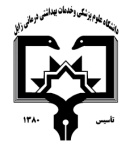                                                                                                     معاونت آموزشی                                                      مرکز مطالعات و توسعه آموزش علوم پزشکی دانشگاه علوم پزشکی                                                                                                                                                      فرم طرح درس روزانه*موارد مدنظر ارزشیابی: حضور فعال در کلاس           سئوالات کلاسی              امتحان میان ترم               پروژه درسی              کنفرانس – ترجمه            فعالیت علمی و گزارش کار           امتحان پایان نیمسال                 سایر*منابع درسی مورد استفاده :1- بارداری زایمان ویلیامز. کانینگهام، اف. گاس 20142-درسنامه مامایی میلز. میلز، مارگات اف، آخرین چاپ3- مراقبت های ادغام یافته سلامت مادران( راهنمای خدمات داخل و خارج بیمارستانی)- وزارت بهداشت،دفتر سلامت خانواده و جمعیت، اداره سلامت مادران4-راهنمای کشوری  انجام زایمان  طبیعی و ارائه روش های غیر دارویی کاهش درد زایمان، وزارت بهداشت، دفتر سلامت خانواده و جمعیت، ادراره سلامت مادران5-راهنمای کشوری ارائه خدمات مامایی و زایمان، بیمارستان های دوستدارمادر، وزارت بهداشت، دفتر سلامت خانواده و جمعیت، اداره سلامت مادران6- اسپیروف، گلاس کاس، هورمون شناسی زنان و نازایی، آخرین چاپ*هدف کلی درس :1- شناخت کامل فیزیولوژی حاملگی، تشخیص حاملگی، اهمیت بهداشت و تغذیه در دوران بارداری،  اصول مراقبت های دوران بارداری، شکایات شایع ناشی از بارداری و طرق پیشگیری از آنها، تشخیص موارد طبیعی از غیر طبیعی در دوران بارداری و آشنایی با اقدامات و مراقبت های لازم در هر مورد2- آموزش بهداشت به مادر و خانواده در زمینه مسائل جسمانی، روانی، اجتماعی و عاطفی*شرح مختصری از درس : (برای هر جلسه تنظیم گردد)  روش های  یادهی-یادگیری می تواند  شامل : سخنرانی ،بحث در گروهای کوچک ،نمایشی ،پرسش و پاسخ ،حل مسئله (pbl)،گردش علمی ،آزمایشگاهی ،یادگیری بر اساس case و غیرهدانشکده:  پرستاری مامایی                                                                           نام مدرس:   ساناز نهبندانی                                                                                رتبه علمی: مربینام درس:  بارداری و زایمان1                              کد درس: 27                                   نوع درس(تئوری /عملی): تئوری               تعداد واحد 2                                             میزان ساعت : 34رشته تحصیلی فراگیران: مامایی                                                                         مقطع تحصیلی فراگیران : کارشناسی پیوسته                                                        نیمسال ارائه درس: اولشماره جلسه اهداف اختصاصی (رئوس مطالب همان جلسه)اهداف ویژه رفتاری همان جلسه(دانشجو پس از ارائه درس قادر خواهد بود)حیطه ایجاد تغییرات پس از آموزش          ( شناختی،روان حرکتی،عاطفی) روش های یاددهی-یادگیریمواد و وسایل آموزشی تکالیف دانشجو اولمعرفی علم مامایی و آمار حیاتی- آشنايي با تاريخچه علم مامايي- بيان تعريف مامايي و اهداف آن- آشنايي با آمار حياتي مرتبط بارداري و زايمانشناختیسخنرانی،پرسش و پاسخویدیوپروژکتور، اسلاید حضور فعال در کلاس، مطالعه مباحث هر جلسه قبل از شروع کلاس، پاسخ به پرسش های مطرح شدهدوم آناتومی دستگاه تناسلی زنان و  لگن-اعضای تولید مثل خارجی را تشریح نماید.-اعضای تولید مثل داخلی را تشریح نماید.- لگن استخوانی و اقطار آن را تشریح نماید.انواع لگن و ویژگی های آنها را شرح دهد.شناختیسخنرانی، پرسش و پاسخویدیوپروژکتور، اسلاید، مولاژ لگنحضور فعال در کلاس، مطالعه مباحث هر جلسه قبل از شروع کلاس، پاسخ به پرسش های مطرح شدهسوم فیزیولوژی دستگاه تناسلی زنان-فیزیولوژی سیکل قاعدگی زنان را توضیح دهد.-مشخصات فاز های رحمی و تخمدانی را توضیح دهد.شناختیسخنرانی، پرسش و پاسخویدیو پروژکتور، اسلایدحضور فعال در کلاس، مطالعه مباحث هر جلسه قبل از شروع کلاس، پاسخ به پرسش های مطرح شدهچهارملانه گزینی و رشد مورفولوژیک تخمک، رویان و جنین-فرآیند لقاح و لانه گزینی را شرح دهد.-نحوه تکامل جفت ، پرده ها و مایع آمنیون را شرح دهد.-عملکرد هریک از هورمون های جفتی را توضیح دهد.-مکانسیم های انتقال مواد از جفت به جنین را شرح دهد.شناختیسخنرانی ، پرسش و پاسخویدیوپروژکتور و اسلایدحضور فعال در کلاس، مطالعه مباحث هر جلسه قبل از شروع کلاس، پاسخ به پرسش های مطرح شدهپنجم و ششم فیزیولوژی مادر-تغییرات ناشی از بارداری را در دستگاه قلبی- عروقی و خون شرح دهد.-تغییرات فیزیولوژیک بارداری را در دستگاه گوارش تفسیر نماید.-تغییرات فیزیولوژیک بارداری را در پوست و پستان توضیح دهد.-تغییرات فیزیولوژیک بارداری را در دستگاه تناسلی و سیستم ادراری توضیح دهد..-تغییرات متابولیک ناشی از بارداری را توضیح دهد.-تغییرات ایجاد شده در سیستم اندوکرین را شرح دهد.-تغییرات ایجاد شده در سیستم تنفسی را شرح دهد. شناختیسخنرانی، پرسش و پاسخویدیوپروژکتور، اسلایدحضور فعال در کلاس، مطالعه مباحث قبل از شروع کلاس، پاسخ به پرسش ها مطرح شدهجلسه هفتم  و هشتممشاوره و مراقبت های پیش از بارداری-مزایای مشاوره قبل از بارداری را شرح دهد.-اختلالات مزمن طبی را لیست نماید و نحوه مشاوره هریک را شرح دهد.-مشاوره قبل از بارداری به زنان مبتلا به دیابت ارائه دهد.-مشاوره پیش از بارداری به زنان مبتلا به صرع و هیپرتانسیون ارائه دهد.-مشاوره پیش از بارداری به بیماران با سابقه اختلالات ژنتیکی ارائه دهد.-عوامل خطر ساز در شروع بارداری را لیست نماید.-مصون سازی و آزمایشات مورد نیاز قبل از بارداری را توضیح دهد.شناختیسخنرانی، پرسش و پاسخویدیوپروژکتور، اسلایدحضور فعال در کلاس، مطالعه مباحث قبل از شروع کلاس، پاسخ به پرسش ها مطرح شدهجلسه نهم تشخیص حاملگی-علائم فرضی در بارداری را شرح دهد.-علائم احتمالی بارداری را شرح دهد.-علائم قطعی بارداری را شرح دهد.-روش های تشخیص بارداری را نام ببرد.-موارد استفاده از سونوگرافی در بارداری را توضیح دهد.شناختیسخنرانی، پرسش و پاسخویدیوپروژکتور، اسلایدحضور فعال در کلاس، مطالعه مباحث قبل از شروع کلاس، پاسخ به پرسش ها مطرح شدهدهم و یازدهممراقبت های دوران بارداری-معاینات فیزیکی کامل زنان باردار را شرح دهد.-نحوه گرفتن شرح حال  دوران بارداری را توضیح دهد.-یک مراقبت پره ناتال را سازماندهی نماید.-آزمایشات متداول در بارداری را شرح داده و تفسیر نماید.-تست های غربالگری در بارداری را توضیح دهد.-آموزش های دوران بارداری را به طور کامل توضیح دهد.شناختیسخنرانی، پرسش و پاسخویدیوپروژکتور، اسلایدحضور فعال در کلاس، مطالعه مباحث قبل از شروع کلاس، پاسخ به پرسش ها مطرح شدهدوازدهمارزیابی سلامت جنین در بارداری-موارد استفاده از اولتراسونوگرافی در بارداری را لیست نماید.-موارد استفاده از سونوگرافی داپلر را در بارداری شرح دهد.-غربالگری آلفافیتوپروتئین در بارداری  و زمان انجام آن را توضیح دهد.-اندیکاسیون های انجام آمنیوسنتز و نمونه گیری از پرزهای کوریونی را توضیح دهد.-تست بدون استرس را شرح و تفسیر نماید.-اندیکاسیون های انجام NST  و فواصل انجام آن را شرح دهد.-تست استرس انقباضی را توضیح دهد.شناختیسخنرانی، پرسش و پاسخویدیوپروژکتور، اسلایدحضور فعال در کلاس، مطالعه مباحث قبل از شروع کلاس، پاسخ به پرسش ها مطرح شدهسیزدهمتغییرات نیازهای تغذیه ای مادر در بارداری و  بهداشت عمومی و مشکلات شایع در بارداری-میزان وزن گیری مادران باردار در را شرح دهد.-جیره های غذایی مناسب جهت مادران باردار را شرح دهد.-دستورالعمل استفاده از آهن ، اسیدفولیک و مولتی ویتامین را شرح دهد.-مشکلات شایع در دوران بارداری را لیست نماید.-علل تهوع و استفراغ دوران بارداری را نام برده و نحوه درمان آن را شرح دهد.شناختیسخنرانی، پرسش و پاسخویدیوپروژکتور، اسلایدحضور فعال در کلاس، مطالعه مباحث قبل از شروع کلاس، پاسخ به پرسش ها مطرح شدهچهاردهممانور لئوپولد و سمع ضربان قلب-مانور اول تا چهارم لئوپولد را به طور کامل توضیح دهد.-روش های مختلف جهت سمع ضربان قلب جنین را  بیان نماید.شناختیسخنرانی، پرسش و پاسخویدیوپروژکتور، اسلایدحضور فعال در کلاس، مطالعه مباحث قبل از شروع کلاس، پاسخ به پرسش ها مطرح شدهپانزدهمروش های آمادگی و خوشایند سازی بارداری و زایمان-تکنیک های تنفسی در زمان زایمان را توضیح دهد.-تکنیک های تن آرامی و کاهش درد را توضیح دهد.-ورزش های دوران بارداری و پس از زایمان را توضیح دهد.شناختیسخنرانی، پرسش و پاسخویدیوپروژکتور ، اسلایدحضور فعال در کلاس، مطالعه مباحث قبل از شروع کلاس، پاسخ به پرسش ها مطرح شدهشانزدهماسلام و بارداری-نظر اسلام در مورد بهداشت زمان لقاح را توضیح دهد.-نظر اسلام در مورد تغذیه دوران بارداری و لقاح را شرح دهد.شناختیسخنرانی، پرسش و پاسخویدیو پروژکتور، اسلایدحضور فعال در کلاس، مطالعه مباحث قبل از شروع کلاس، پاسخ به پرسش ها مطرح شده